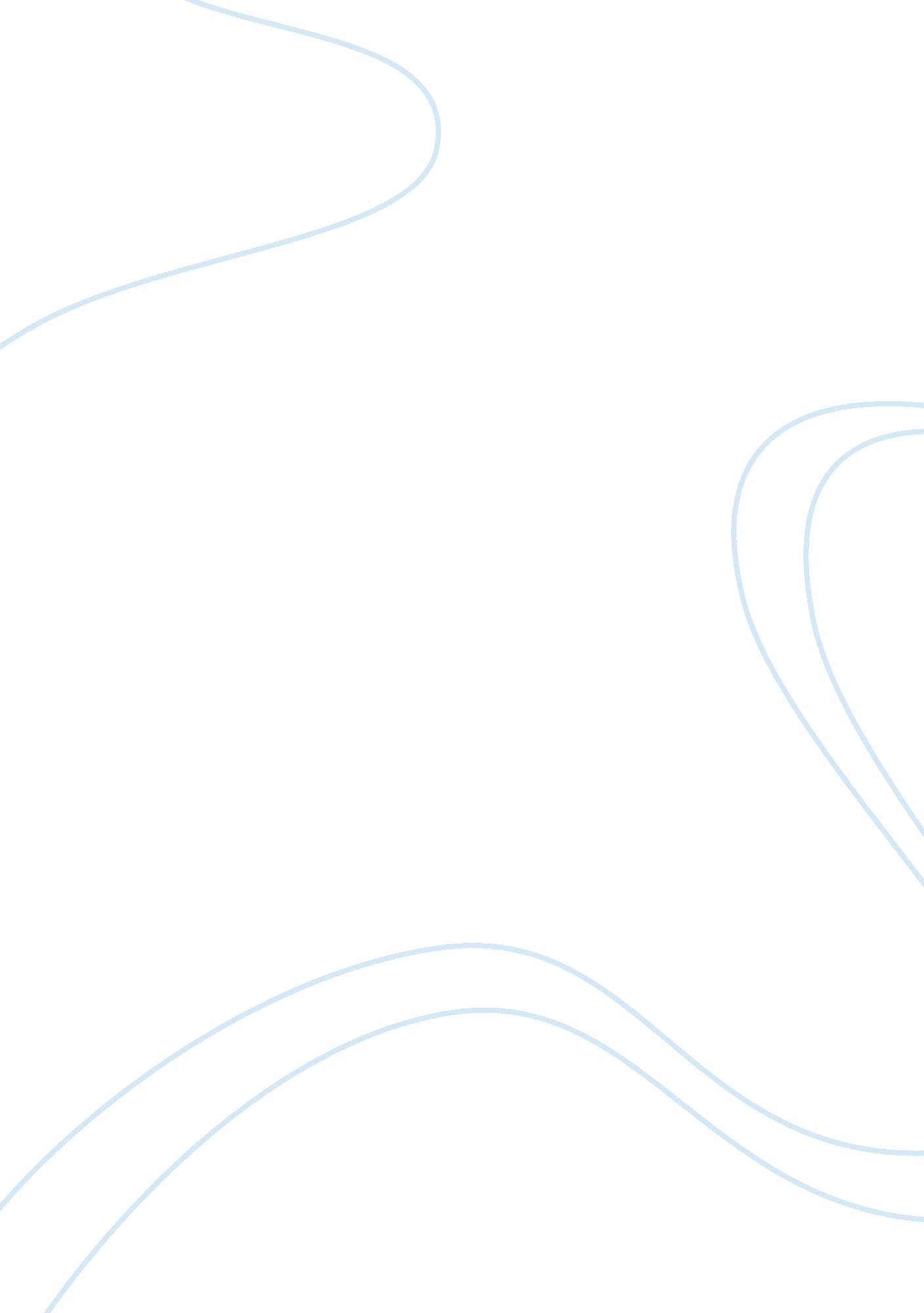 Conceptual writingLiterature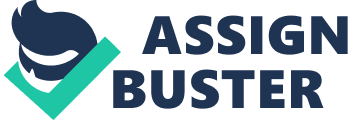 ﻿Conceptual writing is a radical shift in the style in which the idea become the focus of the written work, and that when one commits to conceptual writing, the act of writing becomes the final element in the process as the idea had already been conjured. Conceptual writing is not based on theoretical, logical as well illustration of theories, rather it is insightful, and engages all the cognitive faculties. The choice of an idea to pen down is upon the author, and is primarily covered by personal insights. Notwithstanding the form of which the idea can be conceived from, it must originate ideally from the concept. This is defined as the process of conception and realization which is the main concern of the author. Conceptual writing primarily represents factual things, and differs from literature writing that are rather acoustic. 
An intuitive understanding of conception from perception implies that the latter precedes writing whilst the latter succeeds the written work. A writer would bridge the idea through the application of a subjective percept on the work. A thorough investigation of the idea by an author would demand deep astute alertness, and chance decision and other prejudicial insights eliminated. Subjectivity kills conceptual writing, and hence the author must devise a scheme that avoids subjectivity. A careful pre planning of the work is indeed the surest way in accomplishing this task. 